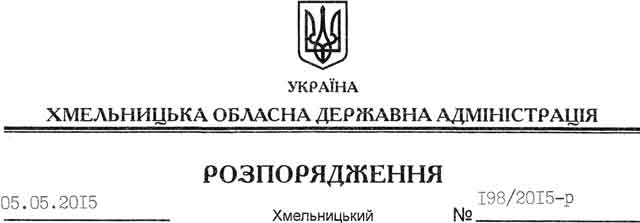 На підставі статей 6, 21 Закону України “Про місцеві державні адміністрації“, статей 17, 71, 92, 122, 123, 125, 126 Земельного Кодексу України, розглянувши клопотання Служби автомобільних доріг у Хмельницькій області, зареєстроване в облдержадміністрації 21.04.2015 за № 68/2633-11-42/2015, та документацію із землеустрою:1. Затвердити: технічну документацію із землеустрою щодо встановлення (відновлення) меж земельних ділянок у натурі (на місцевості) для розміщення та експлуатації будівель і споруд автомобільного транспорту та дорожнього господарства, що розташовані на території Вишнопільської сільської ради Старокостянтинівського району;технічну документацію із землеустрою щодо встановлення (відновлення) меж земельних ділянок у натурі (на місцевості) для розміщення та експлуатації будівель і споруд автомобільного транспорту та дорожнього господарства, що розташовані на території Григорівської сільської ради Старокостянтинівського району;технічну документацію із землеустрою щодо встановлення (відновлення) меж земельної ділянки у натурі (на місцевості) для розміщення та експлуатації будівель і споруд автомобільного транспорту та дорожнього господарства, що розташована на території Коржівської сільської ради Старокостянтинівського району;технічну документацію із землеустрою щодо встановлення (відновлення) меж земельних ділянок у натурі (на місцевості) для розміщення та експлуатації будівель і споруд автомобільного транспорту та дорожнього господарства, що розташовані на території Ладигівської сільської ради Старокостянтинівського району;технічну документацію із землеустрою щодо встановлення (відновлення) меж земельної ділянки у натурі (на місцевості) для розміщення та експлуатації будівель і споруд автомобільного транспорту та дорожнього господарства, що розташована на території Миролюбненської сільської ради Старокостянтинівського району;технічну документацію із землеустрою щодо встановлення (відновлення) меж земельної ділянки у натурі (на місцевості) для розміщення та експлуатації будівель і споруд автомобільного транспорту та дорожнього господарства, що розташована на території Самчиківської сільської ради Старокостянтинівського району;технічну документацію із землеустрою щодо встановлення (відновлення) меж земельних ділянок у натурі (на місцевості) для розміщення та експлуатації будівель і споруд автомобільного транспорту та дорожнього господарства, що розташовані на території Сахновецької сільської ради Старокостянтинівського району;технічну документацію із землеустрою щодо встановлення (відновлення) меж земельних ділянок у натурі (на місцевості) для розміщення та експлуатації будівель і споруд автомобільного транспорту та дорожнього господарства, що розташовані на території Сербинівської сільської ради Старокостянтинівського району;технічну документацію із землеустрою щодо встановлення (відновлення) меж земельної ділянки у натурі (на місцевості) для розміщення та експлуатації будівель і споруд автомобільного транспорту та дорожнього господарства, що розташована на території Староостропільської сільської ради Старокостянтинівського району.2. Надати в постійне користування Службі автомобільних доріг у Хмельницькій області земельні ділянки державної власності загальною площею  (землі промисловості, транспорту, зв’язку, енергетики, оборони та іншого призначення) для розміщення та експлуатації будівель і споруд автомобільного транспорту та дорожнього господарства у смугах відведення автодороги державного значення Н03 Житомир – Чернівці, що розташовані за межами населених пунктів на території Старокостянтинівського району згідно з додатком.3. Право постійного користування земельними ділянками Служби автомобільних доріг у Хмельницькій області виникає з моменту державної реєстрації цього права.4. Контроль за виконанням цього розпорядження покласти на заступника голови облдержадміністрації відповідно до розподілу обов’язків.Голова адміністрації								М.ЗагороднийПро передачу в постійне користування земельних ділянок Службі автомобільних доріг у Хмельницькій області